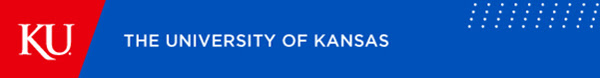 Upcoming KU Deadlines & RemindersFAFSA Open Oct. 1
The FAFSA is now available, and uses tax information from 2018. Encourage students to file early so they can receive a clear picture of their financial aid package earlier. The priority deadline to apply is Dec. 1. fafsa.gov

Crimson & Blue Day: Oct. 18
Crimson & Blue Day provides an overview of all the amazing things KU has to offer, from outstanding academic programs to rich traditions and history. This open-house style event allows prospective students to choose which tours and sessions they would like to experience. Come and go as their schedule allows. Encourage your students to register now!
  
KU Scholarship Deadline: Nov. 1
Students who apply by Nov. 1 are automatically considered for thousands of dollars in scholarships. As a reminder, students can submit their December test score for scholarship consideration, so long as they apply by Nov. 1. apply.ku.edu

Encourage Honors Program applicants
Honors students experience highly individualized advising, engaging courses taught by outstanding faculty members and post-grad success - University Honors has a 98 percent graduate placement rate which is one of the highest in the nation. Priority application date is Nov. 1. honors.ku.edu

New Net Price Calculator
The new KU Net Price Calculator (NPC) is now available for prospective freshmen and transfer students to calculate their estimated costs and financial aid for the 2020-21 school year. In addition to calculating standard cost components like tuition and fees, the new NPC allows students to see how their cost varies based on their housing and meal plan choices. It also includes a more robust offering of federal, state and institutional financial aid, as well as VA benefits. ku.studentaidcalculator.com
